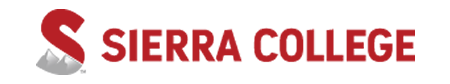 Departmental Assessment Analysis(DAA form)"Capturing the meaning of the assessment for the program."Instructions:  After departmental discussion and review of SLAS forms, complete the following form. Submit form to SLO Taskforce by census date.DAA forms will be published as “results” on the Sierra College Accreditation/SLO websiteProgram/Degree/ Certificate:Program/Degree/ Certificate:Today’s Date:Today’s Date:What does the department think it can do to improve teaching and learning?What does the department think it can do to improve teaching and learning?What help or resources are needed from the college to improve teaching and learning?What help or resources are needed from the college to improve teaching and learning?What are top priorities for improvement?What are top priorities for improvement?How will department implement those priorities?  How will department implement those priorities?  Provide timeline.Provide timeline.Previous/ongoing actions or plans implemented (Refer to previous DAA form).Goals met, changes made or evidence of improvement.